                                                                                                                                                                         ΠΡΟΣΘΕΜΑ: Εγκριση ή μη πρόσληψης  συμβασιούχου προσωπικού εργασίας πλήρους απασχόλησης, για την απασχόληση μακροχρόνια ανέργων, ηλικίας 55 έως 67 ετών μέσω της με αρ. πρωτ. 42119/15-7-2020 Δημόσιας Πρόσκλησης ΟΑΕΔ, όπως τροποποιήθηκε και ισχύει. ΣΧΕΤ.: Το με αρ. πρωτ. 42119/15-7-2020 έγγραφο του ΟΑΕΔ/ΔΙΟΙΚΗΣΗ/ ΓΕΝΙΚΗ Δ/ΝΣΗ ΕΡΓΑΤΙΚΟΥ ΔΥΝΑΜΙΚΟΥ Δ/ΝΣΗ ΑΠΑΣΧΟΛΗΣΗΣ με θέμα: «1η ΤΡΟΠΟΠΟΙΗΣΗ ΔΗΜΟΣΙΑΣ ΠΡΟΣΚΛΗΣΗΣ Νο 11/2017/ Πρόγραμμα επιχορήγησης για την απασχόληση 8.500 μακροχρόνια ανέργων, ηλικίας 55-67 ετών σε α) κάθε είδους Νομικά Πρόσωπα Δημοσίου Δικαίου (ΝΠΔΔ), β) επιχειρήσεις, φορείς και οργανισμοί του δημόσιου τομέα, όπως αυτός επαναοριοθετήθηκε με βάση το άρθρο 51 του Ν. 1892/1990 (Α’ 101), που ασκούν τακτικά οικονομική δραστηριότητα και γ) επιχειρήσεις της τοπικής αυτοδιοίκησης πρώτου και δευτέρου βαθμού (Δήμων και Περιφερειών) του Ν. 3852/2010, που ασκούν τακτικά οικονομική δραστηριότητα».Εχοντας υπόψη την παραπάνω  σχετική Δημόσια Πρόσκληση, αλλά και τις άμεσες ανάγκες της υπηρεσίας μας για την κάλυψη αναγκών των τμημάτων της ζητούμε την έγκριση συμβασιούχου προσωπικού εργασίας πλήρους απασχόλησης, μακροχρόνια ανέργων, ηλικίας 55 έως 67 ετών με την παρακάτω ειδικότητα: Ο παραπάνω εργαζόμενος θα καλύψει ανάγκες του Αυτοτελούς Τμήματος Κοινωνικής Προστασίας, Παιδείας και Πολιτισμού που αφορούν διάφορες εργασίες στο Δημοτικό Αθλητικό Κέντρο του Δήμου Η.Π. Νάουσας.Να τονίσουμε δε ότι: η Υπηρεσία μας δε διαθέτει υπάλληλο αυτής της ειδικότητας και επιπλέον λόγω υποστελέχωσης αδυνατεί να διαθέσει κάποιο υπάλληλο παρεμφερούς ειδικότητας από άλλο Χώρο Αθλητισμού ή Πολιτισμού για την εκτέλεση των συγκεκριμένων καθηκόντων. Κρίνεται λοιπόν επιτακτική η ανάγκη πρόσληψης 1 υπαλλήλου φύλαξης (ΥΕ) για λόγους δημόσιας ασφάλειας των δημοτών που χρησιμοποιούν τις αθλητικές εγκαταστάσεις του Δημοτικού Αθλητικού Κέντρου του Δήμου Η.Π. Νάουσας.Σύμφωνα με την παραπάνω σχετική Πρόσκληση το ποσό της επιχορήγησης ορίζεται στο 75% του μηνιαίου μισθολογικού και μη μισθολογικού κόστους του ωφελούμενου με ανώτατο όριο τα 750 ευρώ μηνιαίως (κεφ.6 παραγρ.1 της πρόσκλησης) για ένα έτος και με δυνατότητα επέκτασης  για άλλους δώδεκα μήνες (κεφ.6 παραγρ.2 της πρόσκλησης).Η δαπάνη του παραπάνω εργαζομένου θα βαρύνει για δύο έτη: α) τον κωδ. 15.6041 (Τακτικές αποδοχές εκτάκτων υπαλλήλων με το ποσό των 21.600,00 €) και β) κωδ. 15.6054 (Εργοδοτικές εισφορές εκτάκτου προσωπικού με το ποσό των 6.480,00 €).					Ο ΑΝΤΙΔΗΜΑΡΧΟΣ ΑΘΛΗΤΙΣΜΟΥ				                     ΔΗΜΟΥ Η.Π. ΝΑΟΥΣΑΣ					        ΧΡΗΣΤΟΣ ΒΑΣΙΛΕΙΑΔΗΣ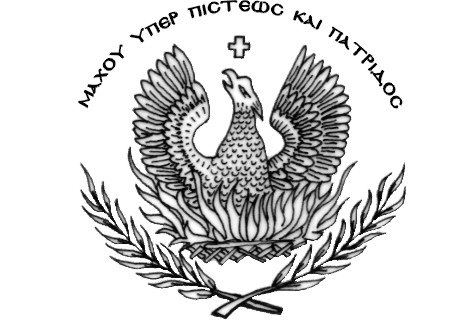                 Νάουσα  18 – 10 - 2023ΕΛΛΗΝΙΚΗ ΔΗΜΟΚΡΑΤΙΑΝΟΜΟΣ ΗΜΑΘΙΑΣΔΗΜΟΣ ΗΡΩΙΚΗΣ ΠΟΛΕΩΣ ΝΑΟΥΣΑΣΑντιδημαρχία Αθλητισμού              ΔΗΜΟΤΙΚΟ ΣΥΜΒΟΥΛΙΟ                  ΔΗΜΟΥ Η.Π. ΝΑΟΥΣΑΣΑ/ΑΕίδος ειδικότηταςΑριθμός1ΥΠΑΛΛΗΛΟΣ ΦΥΛΑΞΗΣ (ΥΕ)1